 ПРОТОКОЛ ОТ ЗАСЕДАНИЕ НА ОКБДП  област Перник 31.01.2024г.Днес, 31.01.2024г., се проведе неприсъствено заседание на ОКБДП- Перник На 25.01.2024г. с писмо изх. № 26-00-3/25.01.2024г. беше инициирана писмена процедура за неприсъствено вземане на решения от членовете на  ОКБДП на област Перник, като им бяха изпратени материали , както следва:1/ Областна Годишна план-програма за 2024г.2/ Областния Годишен доклад за 2023г.2/ Решение за неприсъствена процедура на ОКБДП.	По процедурата бяха поканени за представяне на становища (решения) по дневния ред следните членове на комисията :1. Людмил Веселинов – Областен управител на област Перник;2. Диана Кирилова  – гл. експерт в Областна администрация – Перник;3. Директор на ОД на МВР- Перник;4. Началник отдел „Охранителна полиция“ към ОД на МВР – Перник;5. Началник сектор „пътна полиция“ към ОД на МВР – Перник;6. Зам. окръжен  прокурор в Окръжна прокуратура – Перник;7. Началник на ОО „Автомобилна администрация“ – Перник;8. Представител на ОПУ – Перник;9. Представител на РЗИ – Перник;10. Председател на ОС на БЧК – Перник;11. Директор на ЦСМП – Перник;12. Представител на РД „ПБЗН“ – Перник;13. Представител на РУО – Перник;14. Представител на община Перник;15. Представител на община Радомир;16. Представител на община Брезник;17. Представител на община Трън;18. Представител на община Земен;19. Представител на община Ковачевци;20. Представител на СБА – Перник.В писмото, с което бяха изпратени материалите, бе определен срок до 30 януари 2024г. за представяне на съгласувателни решения или забележки.В така определения срок са посъпили от членовете на ОКБДП- Перник  16 решения, с които съгласуват двата документа без забележки.         КОМИСИЯТА РЕШИ:1/ Приема Областната Годишна план-програма по безопасност на движението по пътищата за 2024г.2/ Приема Областния Годишен доклад по безопасност на движението по пътищата за 2023г.ОБОБЩЕНИЕ НА РЕШЕНИЯТА ОТ ЗАСЕДАНИЕТО НА ОКБДП ПРИЛОЖЕНИЯ към настоящия протокол: Материали към дневния ред:  Областна Годишна план-програма по безопасност на движението по пътищата за 2024г. Областния Годишен доклад по безопасност на движението по пътищата за 2023г.Решения за неприсъствена процедура на ОКБДП -16 броя.Образец 5.0ПРАВИЛНИК ЗА ДЕЙНОСТТА НА ОБЛАСТНИТЕ КОМИСИИ ПО БЕЗОПАСНОСТ НА ДВИЖЕНИЕТО ПО ПЪТИЩАТА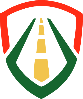 ДАБДПБезопасна Универсална МобилностРешение  За сведение/за изпълнение Отговорник Срок 1. Приема Годишен доклад за изпълнение на областната политика по безопасност на движението по пътищата за област Перник за 2023г. За сведение. Членове на ОКБДП и секретар на ОКБДП 31.01.2024г. 3. Приема Годишна областна план - програма по безопасност на движението по пътищата за 2024г. За сведение и изпълнение. Членове на ОКБДП и секретар на ОКБДП 31.01.2024г.                    /П/       /Людмил Веселинов/ ПРЕДСЕДАТЕЛ НА ОКБДП   /П//Диана Кирилова/ СЕКРЕТАР НА ОКБДП     